RaportTygodniowyo sytuacji narynkach finansowychRynek walutowyRynek akcjiPoniedziałek, 8 czerwca 2015 rokuKurs USD/PLN – perspektywa długoterminowa, kurs z 5 czerwca 2015 roku = 3,7441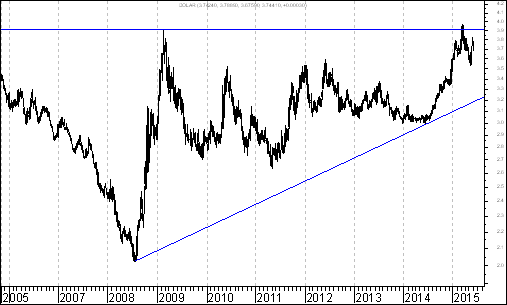 Kurs spadł poniżej bardzo ważnego oporu na poziomie 3,9130 zł. z lutego 2009 roku. W tej sytuacji można oczekiwać rozpoczęcia się fali spadków w kierunku linii trendu wzrostowego poprowadzonej przez dołki z lipca 2008 roku oraz czerwca 2014 roku, która aktualnie przebiega na poziomie 3,10. Kurs EUR/PLN – perspektywa długoterminowa, kurs z 5 czerwca 2015 roku = 4,1607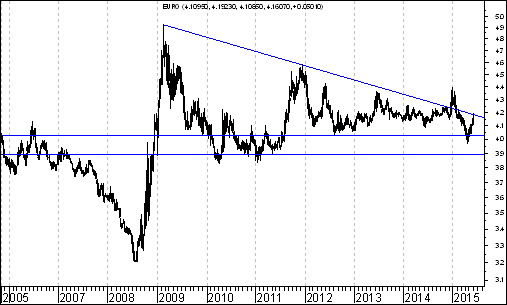 Aktywność strony podażowej doprowadziła do przebicia od góry spadkowej linii trendu poprowadzonej przez szczyty z lutego 2009 roku oraz grudnia 2011 roku. Bardzo ważnym poziomem oporu był poziom 4,3668 (szczyt z czerwca 2013 roku). Po dojściu do tego oporu rozpoczęła się fala spadków. Najbliższym ważnym wsparciem jest poziom 3,8932 zł (dołek z maja 2011 roku). Miedź, WIG 20 i indeks branży budowlanej W ostatnich dniach byliśmy świadkami kontynuacji trendu spadkowego w przypadku indeksu WIG 20. Co ciekawe spadków na razie nie powstrzymało wsparcie w postaci lekko wzrostowej linii trendu wzrostowego poprowadzonej przez dołki z 20 stycznia oraz 13 marca 2015 roku. O czym może to świadczyć ? Prawdopodobnie o słabości strony popytowej. W poprzednim ,,Raporcie Tygodniowym” wspominałem o związkach pomiędzy zachowaniem cen kontraktów terminowych a zachowaniem indeksu WIG 20. Dziś znów zamieszczę wykres cen kontraktów terminowych na miedź. Na wykresie można dostrzec wybicie z formacji nietypowego podwójnego szczytu. 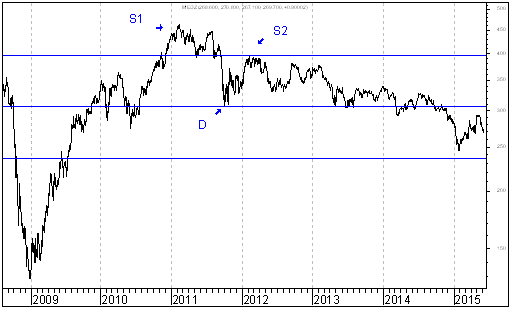 Z wykresu tego wynika, że, gdyby formacja ta się wypełniała powinno dojść do spadków ,,cen miedzi” (czyli spadków cen kontraktów terminowych na miedź) o 12,2 %.  Można być niemal pewnym, że nawet, gdyby WIG 20 jeszcze spadal to prawdopodobnie znajdą się takie spółki, których kurs w okresie owego ewentulanego spadku WIG-u 20 wzrośne. Czy wśród tych relatywnie mocnych spółek znajdą się te, które umieszczone zostały w rubryce ,,Wykres do przemyślenia” lub ,,Poczekalnia” ? Zobaczymy. Zdecydowanie natomiast warto podkreślić znów silę indksu branży budowlanej, który to indeks po wybiciu z formacji nietypowego podwójengo dna stoi przed szansą na dalsze wzrosty (o 29,7 %).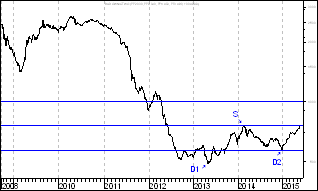 Perspektywy polityki pienieżnej w Polsce a perspktywy  relatywnej siły indkesu malych spólekWynik wyborów prezydenckich sklania do różnych przemyśleń. Jedenym z wątków może być na przykład zastanowienie się nad wpływem wyniku wyborów oraz ewentulanych przewidywanych zmian składu sejmu* i senatu po jesiennych wyborach na charakter przyszłej polityki pieniężnej. *prognoza ogólnopolskich preferencji sejmowych dokanana przez Marcina Palade – autora opracowań i analiz z zakresu preferencji społeczno-politycznych i geografii wyborczej w Polsce.http://palade.pl/index.php?p=1_2_PULS-WYBORCZYWarto przypomnieć, że Rada Polityki Pienieżnej składa się z 10 osób. Prezesa NBP, który jest czlonkiem RPP proponuje prezydent RP a wybiera sejm. 3 innyxch członków RPP wybira sejm a 3 członków wybiera sentat.W jednym z ostatnich numerów ,,Pulsu Biznesu” opublikowany został artykul ,,Kto powinien być prezesem NBP ?”. Zdaniem ankietowanych analityków nowy osoby wybrane do RPP (w tym i prezes NBP) będą mialy sklonność do opowiadania się w głosowaniach za raczej niższym, niż wyższym poziomem stóp procentowych. Jeżeli prognoza ta się sprawdzi to oznczać by to mogło, że moment, w którym RPP dokona pierwszej podwyżki stóp procentowych mialbym miejsce później, niż dotychxczas oczekiwano. Osobiście jestem skłonny uznać tego typu prognozę za stosunkowo prawdopodobną. http://www.pb.pl/4167471,32135,golebie-przyleca-do-banku-centralnegoMoże mieć to znaczenie także dla sytuacji na polskim rynku akcji. Obserwując związki pomiędzy polską polityką pieniężną a zachowaniem indeksu małych spółek oraz indeksu spółek dużych można dostrzec ciekawe związki. Okres między dniem w którym nasz bank centralny dokuje ,,pierwszej obniżki” a dniem bezpośrednio poprzedzającym ,,pierwszą podwyżkę” był dotychczas prawie zawsze bardziej korzystny dla indeksu małych spółek. Obecnie trwająca faza łagodzenia polityki pienieżnej została zapoczątkowana 8 listopada 2012 roku (dzień ten zaznaczyłem na 2 kolejnych wykresach pionową linią) Od 8 listopada 2012 roku do 5 czerwca 2015 roku indeks WIG 20 zyskał na wartości 1,2 %. 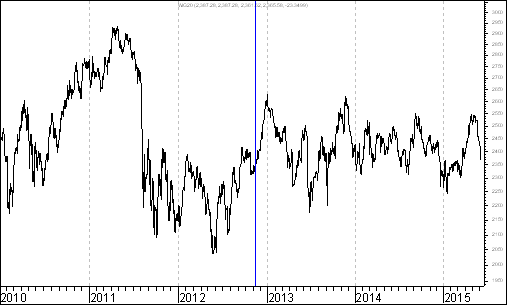 Tymczasem indeks sWIG80 zyskał w tym okresie 41,3 %. 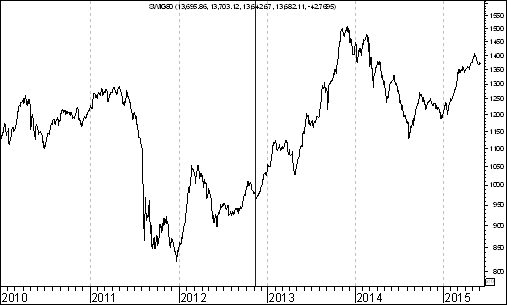 Z kolei okres między dniem w którym nasz bank centralny dokuje ,,pierwszej podwyżki” a dniem bezpośrednio poprzedzającym ,,pierwszą obniżkę” był dotychczas zazwyczaj bardziej korzystny dla indeksu spółek dużych.Przez indeks spółek  małych rozumiem indeks WIG250. Przez indeks spółek dużych rozumiem z kolei po prostu indeks WIG20.,,Pierwsza obniżka” to obniżka stopy dokonana przez polski bank centralny następująca po poprzedniej podwyżce. ,,Pierwsza podwyżka” z kolei to podwyżka stopy dokonana przez polski bank centralny następująca po poprzedniej obniżce.Nawiąże w tym momencie do ważnego artykułu, który opublikował obecny dr hab. a ówczesny dr Eryk Łon z Wydziału Ekonomii Uniwersytetu Ekonomicznego w Poznaniu (zwanym wtedy Akademią Ekonomiczną) na lamach tygodnika ,,Gazeta Bankowa” w numerze 21 z 2006 roku.Artykuł ten pod tytułem ,,Premia małych spółek” porusza ważny problem związków pomiędzy polską polityką pieniężną a zachowaniem  indeksu małych spółek oraz indeksu spółek dużych.Dr Eryk Łon (obecnie dr hab.) wskazał wówczas w swoim artykule, że okresie pomiędzy dniem ,,pierwszej obniżki” a dniem bezpośrednio poprzedzającym ,,pierwszą podwyżkę” panują łagodne uwarunkowania monetarne. Z kolei w okresie pomiędzy dniem ,,pierwszej podwyżki” a dniem bezpośrednio poprzedzającym ,,pierwszą obniżkę” panują restrykcyjne uwarunkowania monetarne.Warto zauważyć, że w okresie od dnia 8 maja (dnia sesyjnego bezpośrednio poprzedzjącego dzień przeprowadzenia I tury wyborów prezydenckich) do 5 czerwca indkes indkes sWIG80 zachował się lepiej od indeksu WIG20. Także w okresie od od dnia 23 maja (dnia sesyjnego bezpośrednio poprzedzjącego dzień przeprowadzenia II tury wyborów prezydenckich) do 5 czerwca indkes indkes sWIG80 zachował się lepiej od indeksu WIG20. Gdyby przyjąć przewidywania zawarte w artykule zamieszczonym na łamach ,,Pulsu Biznesu” relatywna przewaga indeksu małych spółek sWIG80 nad indkesem WIG20 powinna być kontynułowana. Oczywście, gdyby przyjąć…Wykres do przemyślenia – refleksje W pierwszym numerze ,,Raportu Tygodniowego” z 8 września 2014 roku pojawiły się wykresy akcji czterech spółek. Były to wykresy akcji następujących spółek: ImmobileLenaNetmedia RafakoKryterium pojawienia się wykresu akcji danej spółki w tej rubryce jest wybicie z formacji podwójnego dna. Na str. 6-10 przedstawiam listę 26 spółek wpisanych do rubryki ,,Wykres do przemyślenia”. Osoby znającą tą listę mogą listę tą pominąć i od razu przejść na stronę 9.Tabela: Procentowa zmiana cen akcji czterech spółek, których akcje zostały wymienione w pierwszym numerze ,,Raportu Tygodniowego” z 8 września 2014 roku w rubryce ,,Wykres do przemyślenia” w okresie od 5 września do 5 czerwca 2015 roku oraz procentowa zmiana indeksu WIG 20 w tym okresie. Tabela: Procentowa zmiana ceny akcji spółki, której akcje zostały wymienione w drugim numerze ,,Raportu Tygodniowego” z 15 września 2014 roku w rubryce ,,Wykres do przemyślenia” w okresie od 12 września do 5 czerwca 2015 roku oraz procentowa zmiana indeksu WIG 20 w tym okresie. Tabela: Procentowa zmiana ceny akcji spółki, której akcje zostały umieszczone 16 września na stronie internetowej www.analizy-rynkowe.pl w rubryce  ,,Wykres do przemyślenia” w okresie od 15 września do 5 czerwca 2015 roku oraz procentowa zmiana indeksu WIG 20 w tym okresie. Tabela: Procentowa zmiana ceny akcji spółki, której akcje zostały wymienione w trzecim numerze ,,Raportu Tygodniowego” z 22 września 2014 roku w rubryce ,,Wykres do przemyślenia” w okresie od 19 września do 5 czerwca 2015 roku oraz procentowa zmiana indeksu WIG 20 w tym okresie. Tabela: Procentowa zmiana ceny akcji spółki, której akcje zostały umieszczone 25 września na stronie internetowej www.analizy-rynkowe.pl w rubryce  ,,Wykres do przemyślenia” w okresie od 24 września do 29 maja 2015 roku oraz procentowa zmiana indeksu WIG 20 w tym okresie. Tabela: Procentowa zmiana cen akcji trzech spółek, których akcje zostały wymienione w czwartym numerze ,,Raportu Tygodniowego” z 29 września 2014 roku w rubryce ,,Wykres do przemyślenia” w okresie od 30 września do 5 czerwca 2015 roku oraz procentowa zmiana indeksu WIG 20 w tym okresie. Tabela: Procentowa zmiana ceny akcji spółki, której akcje zostały wymienione w piątym numerze ,,Raportu Tygodniowego” z 6 października 2014 roku w rubryce ,,Wykres do przemyślenia” w okresie od 3 października do 5 czerwca 2015 roku oraz procentowa zmiana indeksu WIG 20 w tym okresie. Tabela: Procentowa zmiana ceny akcji spółki, której akcje zostały wymienione w szóstym numerze ,,Raportu Tygodniowego” z 20 października 2014 roku w rubryce ,,Wykres do przemyślenia” w okresie od 17 września 5 czerwca 2015 roku oraz procentowa zmiana indeksu WIG 20 w tym okresie. Tabela: Procentowa zmiana ceny akcji spółki, której akcje zostały umieszczone 22 października na stronie internetowej www.analizy-rynkowe.pl w rubryce  ,,Wykres do przemyślenia” w okresie od 21 października do 5 czerwca 2015 roku oraz procentowa zmiana indeksu WIG 20 w tym okresie. Tabela: Procentowa zmiana ceny akcji spółki, której akcje zostały wymienione w siódmym numerze ,,Raportu Tygodniowego” z 27 października 2014 roku w rubryce ,,Wykres do przemyślenia” w okresie od 24 października 2014 roku 5 czerwca 2015 roku oraz procentowa zmiana indeksu WIG 20 w tym okresie. Tabela: Procentowa zmiana ceny akcji spółki, której akcje zostały wymienione w numerze ,,Raportu Tygodniowego” z 3 listopada 2014 roku w rubryce ,,Wykres do przemyślenia” w okresie od 31 października 2014 roku do 5 czerwca 2015 roku oraz procentowa zmiana indeksu WIG 20 w tym okresie. Tabela: Procentowa zmiana ceny akcji spółki, której akcje zostały wymienione w numerze ,,Raportu Tygodniowego” z 1 grudnia 2014 roku w rubryce ,,Wykres do przemyślenia” w okresie od 28 listopada 2014 roku do 5 czerwca 2015 roku oraz procentowa zmiana indeksu WIG 20 w tym okresie. Tabela: Procentowa zmiana ceny akcji spółki, której akcje zostały umieszczone 2 grudnia na stronie internetowej www.analizy-rynkowe.pl w rubryce  ,,Wykres do przemyślenia” w okresie od 1 grudnia 2014 roku do 5 czerwca 2015 roku oraz procentowa zmiana indeksu WIG 20 w tym okresie. Tabela: Procentowa zmiana ceny akcji spółki, której akcje zostały wymienione w numerze ,,Raportu Tygodniowego” z 15 grudnia 2014 roku w rubryce ,,Wykres do przemyślenia” w okresie od 12 grudnia 2014 roku do 5 czerwca 2015 roku oraz procentowa zmiana indeksu WIG 20 w tym okresie. Tabela: Procentowa zmiana ceny akcji spółki, której akcje zostały umieszczone 2 stycznia 2015 roku na  stronie internetowej www.analizy-rynkowe.pl w rubryce  ,,Wykres do przemyślenia” w okresie od 1 grudnia do 5 czerwca 2015 roku oraz procentowa zmiana indeksu WIG 20 w tym okresie. Tabela: Procentowa zmiana ceny akcji spółki, której akcje zostały umieszczone 12 stycznia 2015 roku na  stronie internetowej www.analizy-rynkowe.pl w rubryce  ,,Wykres do przemyślenia” w okresie od 9 stycznia do 5 czerwca 2015 roku oraz procentowa zmiana indeksu WIG 20 w tym okresie. Tabela: Procentowa zmiana ceny akcji spółki, której akcje zostały umieszczone 30 stycznia 2015 roku na  stronie internetowej www.analizy-rynkowe.pl w rubryce  ,,Wykres do przemyślenia” w okresie od 29 stycznia do 5 czerwca 2015 roku oraz procentowa zmiana indeksu WIG 20 w tym okresie. Tabela: Procentowa zmiana ceny akcji spółki, której akcje zostały umieszczone 10 lutego 2015 roku na  stronie internetowej www.analizy-rynkowe.pl w rubryce  ,,Wykres do przemyślenia” w okresie od 9 lutego do 5 czerwca 2015 roku oraz procentowa zmiana indeksu WIG 20 w tym okresie. Tabela: Procentowa zmiana ceny akcji spółki, której akcje zostały umieszczone 3 marca 2015 roku na  stronie internetowej www.analizy-rynkowe.pl w rubryce  ,,Wykres do przemyślenia” w okresie od 2 marca do 5 czerwca 2015 roku 2015 roku oraz procentowa zmiana indeksu WIG 20 w tym okresie. Tabela: Procentowa zmiana ceny akcji spółki, której akcje zostały umieszczone 9 kwietnia 2015 roku na  stronie internetowej www.analizy-rynkowe.pl w rubryce  ,,Wykres do przemyślenia” w okresie od 8 do 5 czerwca 2015 roku oraz procentowa zmiana indeksu WIG 20 w tym okresie. Tabela: Procentowa zmiana ceny akcji spółki, której akcje zostały umieszczone 5 maja 2015 roku na  stronie internetowej www.analizy-rynkowe.pl w rubryce  ,,Wykres do przemyślenia” w okresie od 4 do 5 czerwca 2015 roku oraz procentowa zmiana indeksu WIG 20 w tym okresie. Warto zauważyć, że spośród 27 spółek, których akcje zakwalifikowane zostały do rubryki ,,Wykres do przemyślenia” (gdyż wybiły się już z formacji podwójnego dna) kursy akcji 20 spółek od momentu owego zakwalifikowania do tej rubryki do dnia 5 czerwca 2015 roku zachowywały się lepiej od indeksu WIG20 a 7 gorzej od indeksu WIG20. PorównanieWykres: Średnia procentowa zmiana kursu akcji spółki po wprowadzeniu jej do rubryki ,,Wykres do przemyślenia” w okresie 6 miesięcy po jej wprowadzeniu do tej rubryki wynosiła plus 22,6 % a średnia procentowa zmiana indeksu WIG20 wynosiła w tym okresie minus 2,8 % (obliczenia według stanu na 5 czerwca 2015 roku). Dane o procentowej zmianie kursu dla okresu 6-miesięcznego można było obliczyć dla akcji 18 spółek. Z powyższego porównania wynika, że wybicie kursu akcji spółki z formacji podwójnego dna będące niezbędnym kryterium kwalifikującym do wprowadzenie spółki do rubryki ,,Wykres do przemyślenia” sprzyja relatywnie mocnemu zachowaniu kursu akcji tej spółki w okresie pierwszych 6 miesięcy po wprowadzeniu spółki do tej rubryki.Wnioski końcoweKurs dolara amerykańskiego (w złotych) spadł poniżej bardzo ważnego oporu na poziomie 3,9130 zł. z lutego 2009 roku. W tej sytuacji można oczekiwać rozpoczęcia się fali spadków w kierunku linii trendu wzrostowego poprowadzonej przez dołki z lipca 2008 roku oraz czerwca 2014 roku, która aktualnie przebiega na poziomie 3,10. Osłabienie kursu dolara amerykańskiego (w złotych) może być związane z napływem kapitału zagranicznego na polski rynek akcji, czemu towarzyszyć może także osłabienie kursów innych walut zagranicznych (w tym jena japońskiego złotych). Mark Mobius, szef Templeton Emerging Markets Group powiedział niedawno: ,,nadszedł czas, aby inwestorzy zaczęli przenosić się z drogiego amerykańskiego rynku akcji na rynki akcji gospodarek wschodzących”W przypadku kursu euro (w złotych) bardzo ważnym poziomem oporu jest poziom 4,3668 (szczyt z czerwca 2013 roku). Po dojściu do tego oporu rozpoczęła się fala spadków w kierunku ważnego wsparcia, którym był dołek z 6 czerwca 2014 roku przebiegający na poziomie  4,092. Najbliższym ważnym wsparciem jest poziom 3,8932 zł (dołek z maja 2011 roku).Z fundamentalnego punktu widzenia przewidywane w 2015 roku wzrosty indeksów giełdowych opisujących sytuację na polskim rynku akcji mogą być przejawem dyskontowania przez uczestników polskiego rynku akcji ożywienia gospodarczego w Polsce, które (zgodnie z np. prognozami analityków NBP, Instytutu Badań nad Gospodarką Rynkową, czy też np. banku inwestycyjnego Morgan Stanley) powinno nastąpić w 2016 roku (kiedy to zdaniem, wyżej wymienionych analityków można oczekiwać, wedle wyżej wymienionych prognoz przyspieszenia realnego wzrostu PKB. Indeks WIG 20 w poprzednim tygodniu stracił na wartości. Realna perspektywa spadku cen kontraktów terminowych na miedź może przyczyniać się do pogłębiania się spadków indeksu WIG20. Przewidywane zmiany w składzie Rady Polityki Pieniężnej oraz na stanowisku prezesa NBP mogą powodować, że z ,,pierwszą podwyżką” stóp procentowych mieć będziemy do czynienia później, niż do tej pory sądzono. Powinno to sprzyjać lepszemu w średnim terminie zachowaniu indeksu małych spółek sWIG80, niż indeksu dużych spółek WIG20. Okres pomiędzy dniem ,,pierwszej obniżki” a dniem bezpośrednio poprzedzającym ,,pierwszą podwyżkę” jest z reguły bardziej korzystny dla indeksu małych spółek, niż dla indeksu spółek dużych. Opracował: Sławomir Kłusek, 8 czerwca 2015 r.Powyższy raport stanowi wyłącznie wyraz osobistych opinii autora. Treści zawarte na stronie internetowej www.analizy-rynkowe.pl nie stanowią "rekomendacji" w rozumieniu przepisów Rozporządzenia Ministra Finansów z dnia 19 października 2005 r. w sprawie informacji stanowiących rekomendacje dotyczące instrumentów finansowych, lub ich emitentów (Dz.U. z 2005 r. Nr 206, poz. 1715).Autor nie ponosi odpowiedzialności za jakiekolwiek decyzje inwestycyjne podjęte na podstawie treści zawartych na stronie internetowej www.analizy-rynkowe.plInstrument finansowyPoziom – 05.09.2014Poziom – 05.06.2015Zmiana (w %)Akcja spółki Immobile2,04 zł.2,30 zł.   +12,7 %Akcja spółki Lena3,99 zł. 4,67 zł.   +17,0 %Akcja spółki  Netmedia3,63 zł. 6,26 zł.   +72,5 %Akcja spółki Rafako4,25 zł.  6,14 zł.   +44,5 %Średnio    +36,7 %WIG 202 541,42 pkt. 2 365,58 pkt.     -6,9 %Instrument finansowyPoziom – 12.09.2014Poziom – 05.06.2015Zmiana (w %)Akcja spółki Boryszew6,50 zł.6,02 zł.   -7,4 %Średnio  -7,4 %WIG 202 497,38 pkt. 2 365,58 pkt.    -5,3 %Instrument finansowyPoziom – 15.09.2014Poziom – 05.06.2015Zmiana (w %)Akcja spółki Erbud26,50 zł.33,50 zł.  26,4 %Średnio  26,4 %WIG 202 489,77 pkt. 2 365,58 pkt. -5,0 %Instrument finansowyPoziom – 19.09.2014Poziom – 05.06.2015Zmiana (w %)Akcja spółki IF Capital1,32 zł.1,04 zł.-21,2 %Średnio-21,2 %WIG 202 497,38 pkt. 2 365,58 pkt.-5,3 %Instrument finansowyPoziom – 24.09.2014Poziom – 05.06.2015Zmiana (w %)Akcja spółki Capital Partners1,85 zł.2,67 zł.+44,3 %Średnio+44,3 %WIG 202 489,77 pkt. 2 365,58 pkt.  -5,0 %Instrument finansowyPoziom – 26.09.2014Poziom – 05.06.2015Zmiana (w %)Akcja spółki Asseco Poland 45,64 zł. 57,06 zł. +25,0 %Akcja spółki  CD Projekt16,59 zł. 21,22 zł.  +27,9 %Akcja spółki Sygnity 17,60 zł.12,29 zł.- 30,2 %Średnio +7,6 %WIG 202484,02 pkt. 2 365,58 pkt.  - 4,8 %Instrument finansowyPoziom – 03.10.2014Poziom – 05.06.2015Zmiana (w %)Akcja spółki Stalprodukt244,10 zł.481,90 zł.+97,4 %Średnio+97,4 %WIG 202 444,06 pkt. 2 365,58 pkt. -3,2 %Instrument finansowyPoziom – 17.10.2014Poziom – 05.06.2015Zmiana (w %)Akcja spółki Tauron Polska Energia5,21 zł.4,54 zł.   -12,9 %Średnio  -12,9 %WIG 202 401,13 pkt. 2 365,58 pkt.    -1,5 %Instrument finansowyPoziom – 21.10.2014Poziom – 05.06.2015Zmiana (w %)Akcja spółki Elektrotim 8,70 zł.13,00 zł.+ 49,4 %Akcja spółki Relpol6,93 zł. 7,35 zł.     +6,1  %Średnio   + 27,7 %WIG 202 423,29,77 pkt. 2 365,58 pkt.  -2,4 % Instrument finansowyPoziom – 24.10.2014Poziom – 05.06.2015Zmiana (w %)Akcja spółki Tesgas 4,32 zł.3,55 zł. -17,8 %Średnio  -17,8 %WIG 202 401,13 pkt. 2 365,58 pkt.  -2,5 %Instrument finansowyPoziom – 31.10.2014Poziom – 05.06.2015Zmiana (w %)Akcja spółki Enea16,00 zł.16,19 zł.   +1,2 %Średnio  +1,2 %WIG 202 463,68 pkt. 2 365,58 pkt.  -4,0 %Instrument finansowyPoziom – 28.11.2014Poziom – 05.06.2015Zmiana (w %)Akcja spółki Procad1,06 zł.2,15 zł.+102,8 %Średnio+102,8 %WIG 202 416,93 pkt. 2 365,58 pkt.-2,1 %Instrument finansowyPoziom – 01.12.2014Poziom – 05.06.2015Zmiana (w %)Akcja spółki PKO BP 37,65 zł.32,38 zł.-14,0 %Średnio-14,0 %WIG 202 417,11 pkt. 2 365,58 pkt.  -2,1 %Instrument finansowyPoziom – 12.12.2014Poziom – 05.06.2015Zmiana (w %)Akcja spółki Mercor 8,14 zł.10,48 zł.   +28,7 %Średnio  +28,7 %WIG 202 360,00 pkt. 2 365,58 pkt. + 0,2 %Instrument finansowyPoziom – 01.12.2014Poziom – 05.06.2015Zmiana (w %)Akcja spółki Comarch115,50 zł.134,05 zł.+16,1 %Średnio+16,1 %WIG 202 417,11 pkt. 2 365,58 pkt.+ 2,1 %Instrument finansowyPoziom – 09.01.2015Poziom – 05.06.2015Zmiana (w %)Akcja spółki Muza3,34 zł.3,65 zł.+9,3 %Średnio+9,3 %WIG 202 417,11 pkt. 2 365,58 pkt.+1,2 %Instrument finansowyPoziom – 29.01.2015Poziom – 05.06.2015Zmiana (w %)Akcja spółki Lubawa1,11 zł.1,22 zł.+9,9 %Średnio+9,9 %WIG 202 417,11 pkt. 2 365,58 pkt.+ 1,1  %Instrument finansowyPoziom – 09.02.2015Poziom – 05.06.2015Zmiana (w %)Akcja spółki Atrem4,50 zł.6,35 zł.+41,1 %Średnio+41,1 %WIG 202 417,11 pkt. 2 365,58 pkt.+1,1  %Instrument finansowyPoziom – 02.03.2015Poziom – 05.06.2015Zmiana (w %)Akcja spółki Mostostal Warszawa7,57 zł.11,05 zł.+46,0 %Średnio+46,0 %WIG 202 417,11 pkt. 2 365,58 pkt.+0,3 %Instrument finansowyPoziom – 08.04.2015Poziom – 05.06.2015Zmiana (w %)Akcja spółki Ceramika Nowa Gala1,25 zł.1,39 zł.+ 11,2 %Średnio+ 11,2 %WIG 202 424,82 pkt. 2 365,58 pkt.-2 ,4,%Instrument finansowyPoziom – 04.05.2015Poziom – 05.06.2015Zmiana (w %)Akcja spółki Polnord11,10 zł.9,77 zł.-12,0 %Średnio-12,0 %WIG 202 424,82 pkt. 2 365,58 pkt.-2,4 %